WHOLE LANGUAGE UMBRELLA (WLU)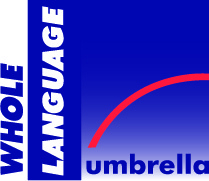 PRE-CONERENCE PROGRAM PROPOSAL CALLReclaiming Joy in Teaching, Learning, and Research          	 July 19-21, 2012    St. Louis, MissouriThe pre-conference session is a five-hour intensive workshop on Thursday afternoon responding to the WLU goals of teacher support and development, advocacy, and/or political action. Opportunities for participant dialogue and small-group interaction should be provided.-------------------------------------------------------------------------------------------------------------------------------Coordinator Name:  ___________________________________________________________Address: ____________________________________________________________________Phone / Email:  _______________________________________________________________1.  Please give a broad proposal of intent (100 word limit):2.  List the names and affiliations of potential presenters/ workshop leaders: 3.  List the specific aims and purposes of the preconference (50 word limit):4.  Describe the structures and process (workshops, readings, etc.):5.  Time line of organizational benchmarks: 6.  Describe the organizational team with responsibilities for each member: 7.   Please list ancillary/personal/financial support from NCTE, WLU, CELT or other organization:Send Proposal Form To:  WLU 2012 Literacies for All Summer Institute Call for Proposals%Sue Gallivan, 1111 West Kenyon Road, Urbana, IL 61801-1096Email To:     wlu@ncte.org      	         Submission Deadline:  January 31, 2012For more information visit the WLU website at  www.ncte.org/wlu/institute